Dear Baptism enquirer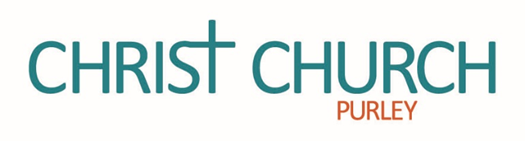 Dear EnquirerBAPTISMThank you for your enquiry about baptism at Christ Church. We are really pleased to welcome you to God’s Church and would like to outline below some further information about Baptism in the Church of England and particular aspects of baptism at Christ Church.What is baptism?Baptism, often called a “Christening”, is one of the two sacraments in the Church of England. It is a special service in which a new member of the church meets with God’s love and grace in a special way though very ordinary everyday things. For baptism it is water which is poured over the head of the person being baptized or in some cases as an adult you may be fully  immersed in a bath of water.  The other sacrament is Holy Communion where we share ordinary bread and wine to remember Christ’s sacrifice for us on the cross. What does baptism mean?The baptism we see in the New Testament is new believers being baptised in local rivers. The new believer went right under the water and back up again. This would signify that a transformation takes place as we are cleansed by God through the water and that we go down and rise again as Christ did at Easter. The new believer becomes a member of the church.  The vows made by the whole congregation are a very important part of the service as you are welcomed into the church and the family of God vow to walk with you in your journey of faith. The baptized person becomes a brother or sister in Christ within the family of God.Do I need to go to church to be baptised or to have my child baptised?Yes. A Parish church such as Christ Church exists for all the people of the parish of Purley.  Some of the vows that you make (for you or for your child) are about walking and developing in faith in Jesus. You can only really do this with other believers by joining them in worship. We therefore expect you to come to at least one service per month to worship with us but hopefully more regularly than that. To honour the vows made in baptism we would also expect you to continue to attend after the service too!How can I find out more about the Christian faith?Coming to baptism is also a public statement of a relationship with Jesus Christ. We believe Jesus to be the Son of God and our Lord and saviour. It is because of Jesus that we have access to a relationship with our creator,  Father God, forever. That is why we ask you to say that you submit and turn to Christ. There are several ways in which you can find out more about the Christian faith. We run regular Alpha courses, have a resource library of books, music and recorded talks and of course you can ask any questions you like on a Sunday or make an arrangement to meet to discuss your faith. You will be asked to undertake a form of preparation which will include attending at least some of the Alpha course and meeting with a member of the clergy to explore your faith.What happens next?You will be contacted by a member of the baptism preparation team who will arrange to come and talk to you about what baptism is, your faith and any questions that you may have.  We will help you decide if the commitment of baptism is right for you and your family at this time. After that meeting, if you wish to proceed, we will book a date for the baptism and make an arrangement for a further visit closer to the baptism. In the meantime we will look forward to worshipping with you at Christ Church. Please note that if you are not able to attend regularly we will have to reconsider if you are ready for this commitment at this time. A further form of preparation may be required to ensure that you are ready for this commitment.Please do not hesitate to contact us if you require any further information,Yours faithfullyDougRev Doug McHardie,Vicar, Christ Church PurleyVicar@christchurchpurley.org.uk  APPLICATION FOR BAPTISMNotes:As a parent or godparents of infants you should ask yourself:Are you prepared to the best of your ability to give the child a Christian upbringing within the family of Christ’s Church?Will you help the child to be regular in public worship and in prayer, not only by your teaching but also by your example and your prayers?Will you encourage the child in due time to come to Confirmation and Communion?It is not essential under Church Law for parents to be baptized and confirmed unless they are to be godparents.It is usual to have three godparents, two of the same sex as the child and one of the opposite sex. To have one godmother and one godfather is sufficient.Parents may be godparents to their own children, provided that the child has at least one other godparent.Sponsors in addition to godparents are permitted.Church law requires that godparents should be baptized and confirmed but the requirement of confirmation can be relaxed in certain cases.If the candidate is older then sponsors, who like godparents should normally be baptized and confirmed, may take the place of godparents.You should normally be baptized at his or her parish church or the church the parents normally attend.When we receive your application a member of the baptism team will arrange to come and visit you. We will write to you and provide some more information to explore the meaning of baptism and the Christian faith.Once we have a date in the diary you will also receive a visit from the minister who will undertake the baptism to talk about the service and to answer any questions that you may have.Please return this form by e-mail to office@christchurchpurley.org.uk .BAPTISM DISCUSSION QUESTIONS to help you prepare for baptism (its not a pas/fail test! – we will explore these questions when we come to visit you!)Want to know more? Come and join the Alpha course that is designed to help people explore their questions about faith. E-mail office@christchurchpurley.org.uk .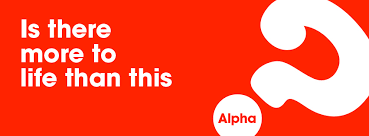 Date of birth of candidatePreferred date for baptism Full name(s) of candidateAddress Telephone Number(s)E-mail(s)PARENTSMotherFull nameOccupationBaptised?                              Confirmed?Full nameOccupationBaptised?                              Confirmed?FatherFull nameOccupationBaptised?                              Confirmed?Full nameOccupationBaptised?                              Confirmed?GODPARENTSNameAddressBaptised?                              Confirmed?Baptised?                              Confirmed?NameAddressBaptised?                              Confirmed?Baptised?                              Confirmed?NameAddressBaptised?                              Confirmed?Baptised?                              Confirmed?PREPARATIONBest days and times to arrange a baptism visitI have received the information about baptism and undertake to read this and take the opportunity to find out more about the responsibilities I have and how to honour the vows that I will make.I should like to apply for the candidate named above to be baptized at Christ Church Purley.I am applying for adult baptism and I have / have not been baptized as a child. I would like to be baptized by (please tick one option):a) full immersionb) pouring waterI have received the information about baptism and undertake to read this and take the opportunity to find out more about the responsibilities I have and how to honour the vows that I will make.I should like to apply for the candidate named above to be baptized at Christ Church Purley.I am applying for adult baptism and I have / have not been baptized as a child. I would like to be baptized by (please tick one option):a) full immersionb) pouring waterChristian baptism in church isChristian baptism in church isChristian baptism in church isChristian baptism in church isAA naming ceremony for a childBOnly for babiesCA form of membership rite for the ChurchDA good excuse for a party in a nice buildingBaptism isBaptism isBaptism isBaptism isAMade up by the church BNot in the bibleCBiblically basedDA good excuse for a party in a nice buildingIn the Old Testament Abraham was made a promise by God (Genesis 17) that he would be the Father of all nations and as a sign of God’s promise (known as a covenant) Abraham and the chosen people wereIn the Old Testament Abraham was made a promise by God (Genesis 17) that he would be the Father of all nations and as a sign of God’s promise (known as a covenant) Abraham and the chosen people wereIn the Old Testament Abraham was made a promise by God (Genesis 17) that he would be the Father of all nations and as a sign of God’s promise (known as a covenant) Abraham and the chosen people wereIn the Old Testament Abraham was made a promise by God (Genesis 17) that he would be the Father of all nations and as a sign of God’s promise (known as a covenant) Abraham and the chosen people wereAMarked with a crossBCircumcisedCMade to grow long hairDGiven a special nameJohn the Baptist baptised people in the Jordan (Luke 3)  river by immersing them in the river. Others were outraged by this becauseJohn the Baptist baptised people in the Jordan (Luke 3)  river by immersing them in the river. Others were outraged by this becauseJohn the Baptist baptised people in the Jordan (Luke 3)  river by immersing them in the river. Others were outraged by this becauseJohn the Baptist baptised people in the Jordan (Luke 3)  river by immersing them in the river. Others were outraged by this becauseAOnly non-Jews had to be cleansed in this wayBHe nearly drowned peopleCThey didn’t get to have a party afterwardsDThe Jordan was so dirtyJohn told people to repent and receive God’s forgiveness. This meansJohn told people to repent and receive God’s forgiveness. This meansJohn told people to repent and receive God’s forgiveness. This meansJohn told people to repent and receive God’s forgiveness. This meansASay sorryBTurn away from bad behaviourCTurn to GodDRead the BibleJesus offered himself to be baptised but John refused at first (Matthew 3:13-17). Jesus insisted and was baptised by John. John refused becauseJesus offered himself to be baptised but John refused at first (Matthew 3:13-17). Jesus insisted and was baptised by John. John refused becauseJesus offered himself to be baptised but John refused at first (Matthew 3:13-17). Jesus insisted and was baptised by John. John refused becauseJesus offered himself to be baptised but John refused at first (Matthew 3:13-17). Jesus insisted and was baptised by John. John refused becauseAJesus was too oldBJesus was barred from baptismCJesus had no sin to repent ofDGod told him not toWhen Jesus was baptised the heavens opened and what happened?When Jesus was baptised the heavens opened and what happened?When Jesus was baptised the heavens opened and what happened?When Jesus was baptised the heavens opened and what happened?AA dove landed on Jesus and God said that he was pleased with his sonBGod told John off for baptising JesusCGod said “time to party!”DThe people grumbled and complained some moreChristians believe that Jesus isChristians believe that Jesus isChristians believe that Jesus isChristians believe that Jesus isAA very clever teacherBA prophet who heard from God and spread his messageCThe Son of GodDA good role modelThe most important festival in the Church isThe most important festival in the Church isThe most important festival in the Church isThe most important festival in the Church isAHarvestBChristmasCEasterDMay DayJesus died on the cross and was raised again. This is important for Christians becauseJesus died on the cross and was raised again. This is important for Christians becauseJesus died on the cross and was raised again. This is important for Christians becauseJesus died on the cross and was raised again. This is important for Christians becauseAIt is a miracleBJesus was very strong and a martyrCBy his death the barriers to God are removed DWe can live forever even after deathIn baptism we pour running water over the persons head which signifies In baptism we pour running water over the persons head which signifies In baptism we pour running water over the persons head which signifies In baptism we pour running water over the persons head which signifies ACleansing in living waterBA good bathCDying to sin and rising to new life as Jesus died and was raisedDThe water is holyParents and God parents say which of the followingParents and God parents say which of the followingParents and God parents say which of the followingParents and God parents say which of the followingAReject and renounce evilBSubmit to ChristCTurn to ChristDCome to ChristThe welcome into the church and vows are said by The welcome into the church and vows are said by The welcome into the church and vows are said by The welcome into the church and vows are said by AParents and godparentsBThe VicarCWhole churchDThe ChoirBelieving and following Jesus means Believing and following Jesus means Believing and following Jesus means Believing and following Jesus means AHaving a friend for lifeBHaving a whole family of believing brothers and sistersCYour life is transformed and will never be the same againDPointlessGod is God is God is God is ADistant and scaryBA mythCA living God who walks with us daily by his SpiritDThere if I need him in a crisis but not important to daily life